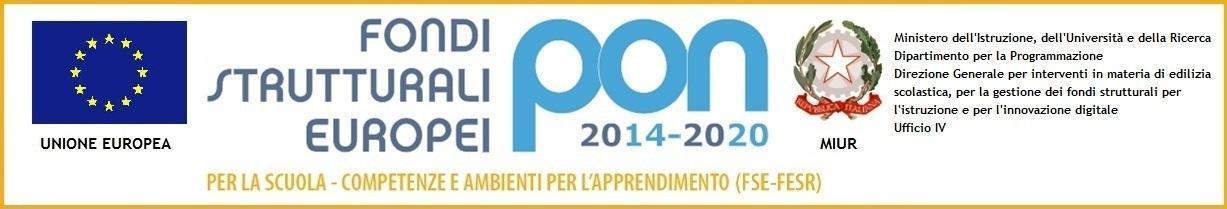 Ministero dell’Istruzione, dell’Università e della RicercaUfficio Scolastico Regionale per il LazioLICEO SCIENTIFICO E LINGUISTICO STATALE “G A L I L E O  G A L I L E I”00053 CIVITAVECCHIA - Via dell’Immacolata n. 4 – Tel 06121124345 -  Fax (0766)  2927700058 SANTA MARINELLA – Via Galileo Galilei – (0766) 511156e-mail: RMPS130006@istruzione.it;  RMPS130006@pec.istruzione.it  Distretto Scolastico N. 29Prot. 1292/IV1.1. ALL.1Al Dirigente ScolasticoDel Liceo scientifico e linguistico “Galileo Galilei” di CivitavecchiaVia dell’Immacolata, 400053 Civitavecchia (RM)IL/LA sottoscritto/a………………………………………………………………………PRESENTAValendosi delle disposizioni di cui all’art.46 del DPR 28/12/2000 n. 445 , consapevole delle sanzioni stabilite per le false attestazioni e mendaci dichiarazioni, previste dal codice penale  e dalle leggi speciali in materia, DICHIARA sotto la propria personale responsabilità:DICHIARADi concorrere per il seguente incarico:REFERENTE per la VALUTAZIONE del Progetto.A tal fine riporta nella apposita tabella i titoli e servizi dichiarati Civitavecchia, Tabella di ValutazioneTipologiaTitoli ed esperienze dichiaratiPunteggio totale a cura della commisisoneLaureaCollaborazione col DSIncarico di F.S.Partecipazioni a progettazione PNSDspecifiche esperienze e competenze in relazione alla valutazione di attività formative